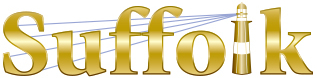 County Community College
Michael J. Grant Campus Academic AssemblyResolution 2021-02 [10]Approving HUM 114 MythologyCourse Revision Proposal (AEG)Whereas the Humanities faculty at all three campuses have proposed a revision to HUM 114 Mythology; and Whereas the intention of the revision is to add the SUNY General Education requirements, thereby improving the transferability of the course; and Whereas the HUM 114 Mythology Course Revision Proposal has received the necessary multi-campus approvals; and Whereas the College Curriculum Committee approved the HUM 114 Mythology Course Revision Proposal on 03/25/2021 by a vote of [9-0-0]; therefore be itResolved that the Grant Campus Academic Assembly approves the HUM 114 Mythology Course Revision Proposal.	Passed [49-2-2] at March 30, 2021 Assembly meeting